ĐỊA LÍ LỚP 6ÔN TẬP NỘI DUNG 1: VỊ TRÍ, HÌNH DẠNG VÀ KÍCH THƯỚC CỦA TRÁI ĐẤTI/ TỔNG HỢP KIẾN THỨC LIÊN QUAN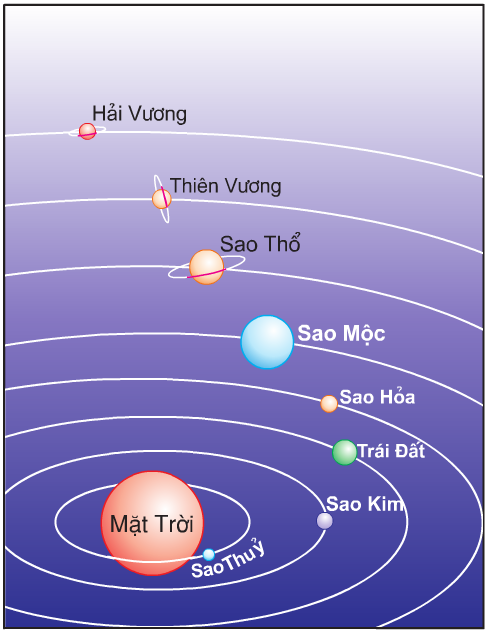 a/ Hình dạng và kích thước Trái Đất:-Trái đất có dạng hình cầu.- Trái Đất có bán kính dài 6.370 km, đường Xích đạo dài 40.076 km.b/Hệ thống kinh tuyến, vĩ tuyến :- Kinh tuyến :là đường nối liền 2 điểm cực Bắc và cực Nam trên bề mặt quả Địa Cầu.+ Kinh tuyến gốc: kinh tuyến 00 đi qua đài thiên văn Grin-uýt (Anh).+ Kinh tuyến đối diện với kinh tuyến gốc là kinh tuyến 1800.+ Những kinh tuyến nằm bên phải kinh tuyến gốc là kinh tuyến Đông, bên trái là kinh tuyến Tây.+ Nếu mỗi kinh tuyến cách nhau 10 thì trên quả Địa Cầu sẽ có 360 kinh tuyến.-Vĩ tuyến : là những vòng tròn vuông góc với các kinh tuyến trên bề mặt quả Địa Cầu.+ Nếu mỗi vĩ tuyến cách nhau 10 thì trên quả Địa Cầu sẽ có 181 vĩ tuyến.+ Vĩ tuyến gốc là đường xích đạo, được ghi 00.+ Những vĩ tuyến nằm từ Xích đạo đến cực Bắc là vĩ tuyến Bắc.+ Những vĩ tuyến nằm từ Xích đạo đến cực Nam là vĩ tuyến Nam.II/ BÀI TẬP CỦNG CỐ:1/ Hãy vẽ một hình tròn tượng trưng cho Trái Đất và ghi trên đó:Điểm cực Bắc, cực Nam, độ dài, bán kính đường xích đạoĐường kinh tuyến gồm: kinh tuyến gốc, kinh tuyến Tây và Đông.Đường vĩ tuyến  gồm : vĩ tuyến gốc, vĩ tuyến Bắc, vĩ tuyến NamNửa cấu Bắc, nửa cầu Nam2/ Trên quả Địa Cầu, nếu cứ cách 100 :Vẽ một kinh tuyến, thì có tất cả bao nhiêu kinh tuyến ?Vẽ một vĩ tuyế thì sẽ có bao nhiêu vĩ tuyến Bắc, bao nhiêu vĩ tuyến Nam ?3/ Trái Đất nằm ở vị trí thứ mấy theo thứ tự xa dầ Mặt Trời ? Hãy cho biết ý nghĩa của vị trí đó ?4/ Vĩ tuyến nào dài nhất trên Trái Đất ? Các vĩ tuyến nào ngắn nhất trên Trái Đất ? Chiều dài các kinh tuyến có bằng nhau hay không ? Tại sao?CÁC EM HS DỰA VÀO NỘI DUNG KIẾN THỨC TỔNG HỢP ĐÃ HỌC ĐƯỢC ĐỂ LÀM BÀI TẬP